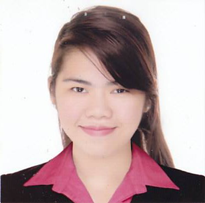         Minorca Benedicto RoxasLacson St. Tondo Manila      Cell# 09167727258`				         minorca.benedicto@yahoo.comOBJECTIVE:	My career objectives are two folds. My first objective is to look for an opportunity to work primarily as a Comis chef that offers challenges and the opportunity to grow with the company using my knowledge and skills. My second objective is to continue working for the betterment of the company, taking on new responsibilities until I can serve as part of the management.PROFESSIONAL SKILLS:Highly skilled in cooking and preparing a variety of cuisines.Special talent for maintaining a high level of hygiene.Ability to concentrate on food quality and can-do multitasking.Proficient in both spoken and written English.Can work under pressure and mass production.Food Preparation, Ordering and Distribution planningKnows well in cleaning and general maintenance.Working Experience:United Philippines LinesCommissary Chef III at Carnival Cruise Line - Deli Outlet  (January 2017 to September 2017)(Intramuros Manila) Marriott Hotel ManilaCommissary Chef III at Banquet Hot Kitchen(September 26, 2015 to November 2016)(Newport City Manila)Celebrity Sports ClubBackup Commissary Chef III at Cold Kitchen(July 2015 -August 2015)(Tandang Sora Quezon City)TRAINING/ACHIEVEMENTSOn the Job Training at Manila Pavilion HotelDate Participated: June 2013- October 2013Job Training: Assistant Chef  in Hot KitchenOn the Job Training at Xanadu Manila HotelDate Participated: October 21 2014- January 15, 2015Job Training 	     : Assistant Chef in Hot Kitchen EDUCATION:Bachelor’s Degree in Cruise Line Operation in Culinary ArtsLyceum of the Philippines University, Intramuros, ManilaREFERENCES:		Name:							Contact#     Gilbert Letran					         09153503323	    Chef de partie Banquet Kitchen     Ric Villanueva					         09178181779     Sous chef Banquet Kitchen     Paul Richard Guinto 				         09	972789976    Police Officer II Manila Police District												  Minorca B. Roxas											           Applicant  